Peninsula Piecemakers Quilt Guild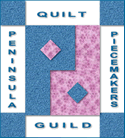 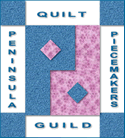 P.O. Box 1295Newport News, VA  23601Board of Directors Meeting				January 06, 2020	Attendance: President: Jeanne Surber				Vice President: Lee TaylorExecutive Treasure: Ingrid Kross     	 		Executive Secretary: Barbara LindeDay Coordinator: Rita Crawford		 	Day Treasurer: Gina VivianDay Secretary: Vicki Marsh		 	 	Night Coordinator: Marilyn Rivera Night Treasurer: Pat McNabb				Night Secretary: Carol RichardsonGuest: Linda Odell, Symposium CoordinatorNote: This is the BOD meeting that was rescheduled from December 2019.1. Call to Order –Jeanne Surber, President, called the BOD meeting to order at 5:25 P.M. 2.  Minutes Review and Approval							The minutes from the November, 2019 meeting were approved.	  3. Reports	Treasurer: The BOD reviewed the treasurer’s report. 4. Old Business5. New Business	a. Budget: The BOD discussed the budget. Ingrid will prepare it and bring it to the January meetings. The members will vote on it in February.	b. Storage Unit: The BOD discussed looking for a new storage unit, because of the price of the current one and because it’s not climate controlled. Ingrid has already paid for this year because we got a discount by doing so. The BOD will revisit this issue when it is time to renew for 2021.	c. CDs Ingrid has cashed them out for now. We may purchase more CDs later on.	d. Nominating Committee: Jeanne will ask for volunteers at the January meetings. 	e. Ads in Newsletter: The BOD agreed that members could place ads for free. The policy will be added to the bylaws. 	f. Children at Meetings: The bylaws state that children are not allowed. Jeanne will speak with the members who have been brining children. 	g. Service Projects: We need volunteers to coordinate the service projects. Jeanne will ask at the January meetings. 6. Next Meeting	The next meeting will be held on January 20, 2020 at 5:30 P. M. Hilton Baptist Church. 7. Adjourn. 	Jeanne adjourned the meeting at 7:25 P. M.Respectfully Submitted,Barbara M. LindeExecutive Secretary January 07, 2020